Biuro Zakupów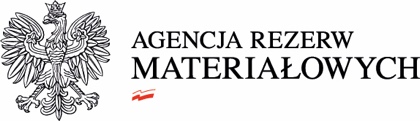 Warszawa, dnia 09.11.2020 r.BZ.261.65.2020Informacja o wyborze najkorzystniejszej ofertyDotyczy: postępowania o udzielenie zamówienia publicznego na remont ścian 
                i sufitu w budynku magazynowym w Składnicy ARM w Kamienicy
                Królewskiej - znak sprawy: BZ.261.65.2020Działając na podstawie art. 92 ustawy z dnia 29 stycznia 2004 r. Prawo zamówień publicznych (Dz. U. z 2019 r. poz. 1843, z późn. zm.), Zamawiający informuje, że wybrał ofertę nr 123 złożoną przez: P.H.U. Magnum Agnieszka Ciupa, ul. Rynkowa 12, 08-110 Siedlce Cena: 140 244,67 zł ( 60 pkt.);Okres gwarancji : 60 m-cy (40 pkt.).Łączna punktacja: 100,00 pktUzasadnienie: Oferta przedstawia najkorzystniejszy bilans w kryterium: cena oraz 
okres gwarancji. Uzyskane punkty: 100,00 (cena – 60,00, okres gwarancji – 40,00).
Wykonawca spełnia warunki udziału w postępowaniu, a złożona oferta nie
podlega odrzuceniu. Informacja o nazwach (firmach), siedzibach i adresach wykonawców, którzy złożyli oferty w przedmiotowym postępowaniu, a także punktacja przyznana ofertom:Nr ofertyNazwa i adres WykonawcyCena brutto (zł)Punktacja za kryterium CenaOkres gwarancji 
(w miesiącach)Punktacja za kryterium Okres gwarancjiŁączna punktacja123P.H.U. Magnum Agnieszka Ciupaul. Rynkowa 12, 08-110 Siedlce140 244,6760,006040,00100,00124Usługi Montażowo-SerwisoweMarcin Wirkus, Żukówko 3677-100 Bytów210 392,0740,006040,0080,00